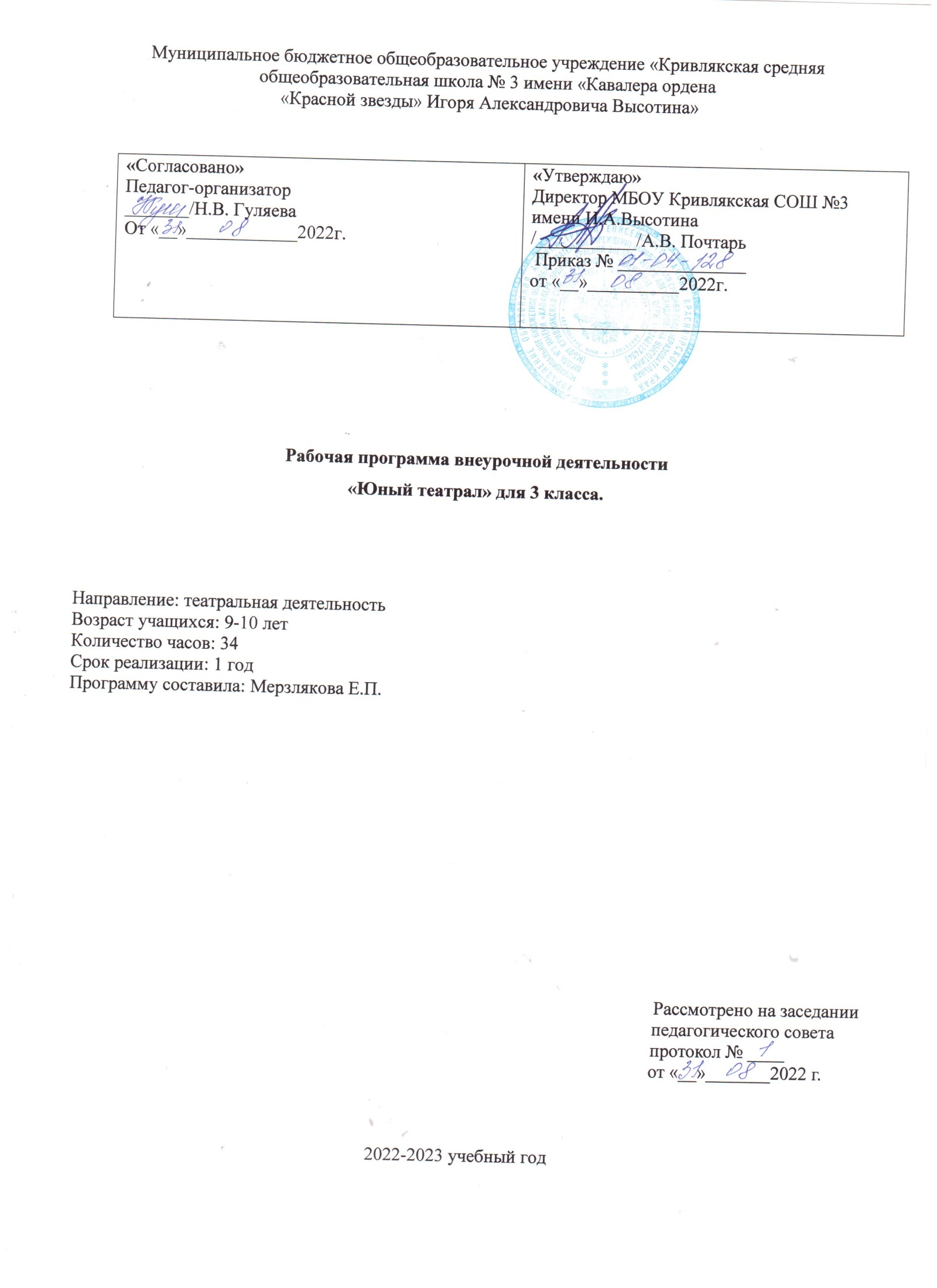 Муниципальное бюджетное общеобразовательное учреждение «Кривлякская средняя общеобразовательная школа № 3 имени «Кавалера ордена «Красной звезды» Игоря Александровича Высотина»Рабочая программа внеурочной деятельности«Театральные ступеньки» для 2 класса.Направление: театральная деятельность Возраст учащихся: 8-9 летКоличество часов: 34Срок реализации: 1 годПрограмму составила: Мерзлякова Е.П.Рассмотрено на заседании                                                                                                                            педагогического совета                                                                                                                протокол № ____                                                                                                                        от «__»_______2022 г.2022-2023 учебный годПояснительная запискаВажнейшей целью современного образования и одной из приоритетных задач общества и государства является воспитание нравственного, ответственного, инициативного и компетентного гражданина России. Наиболее остро ощущается необходимость в творческих личностях, способных самостоятельно, по-новому разрешать возникшие трудности. Развитие творческой личности не представляется возможным без использования такого эффективного средства воспитания как художественное творчество. Особое место, в котором занимает театр, способный приобщить к общечеловеческим духовным ценностям и сформировать творческое отношение к действительности, являясь средством и способом самопознания, самораскрытия и самореализации.Цель программы:воспитание творческой индивидуальности ребенка, развитие интереса и отзывчивости к искусству театра и актерской деятельности.Задачи, решаемые в рамках данной программы:- опираясь на синтетическую природу театрального искусства, способствовать раскрытию и развитию творческого потенциала каждого ребѐнка; - помочь овладеть навыками коллективного взаимодействия и общения; - совершенствование грамматического строя речи ребенка, его звуковой культуры, монологической, диалогической формы речи, обучение орфоэпическим нормам современной русской сценической речи, эффективному общению и речевой выразительности; - совершенствование игровых навыков и творческой самостоятельности детей через постановку спектаклей, игр-драматизаций, упражнений актерского тренинга;  - через театр привить интерес к мировой художественной культуре и дать первичные сведения о ней; - научить творчески, с воображением и фантазией, относиться к любой работе.Содержание программыПрограмма строится на следующих принципах:Принцип успеха. Каждый ребенок должен чувствовать успех в какой-либо сфере деятельности. Это ведет к формированию позитивной «Я-концепции» и признанию себя как уникальной составляющей окружающего мира.Принцип динамики. Предоставить ребёнку возможность активного поиска и освоения объектов интереса, собственного места в творческой деятельности, заниматься тем, что нравиться.Принцип демократии. Добровольная ориентация на получение знаний конкретно выбранной деятельности; обсуждение выбора совместной деятельности в коллективе на предстоящий учебный год.Принцип доступности. Обучение и воспитание строится с учетом возрастных и индивидуальных  возможностей подростков, без интеллектуальных, физических и моральных перегрузок.Принцип наглядности. В  учебной деятельности используются разнообразные иллюстрации, видеокассеты, аудиокассеты.Принцип систематичности и последовательности. Систематичность и последовательность осуществляется как в проведении занятий, так в самостоятельной работе  воспитанников. Этот принцип позволяет за меньшее время добиться больших результатов.Занятия театральной деятельности состоят из теоретической и практической частей. Теоретическая часть включает краткие сведения о развитии театрального искусства,    беседы о красоте вокруг нас. Практическая часть работы направлена на получение навыков публичного выступления.Формы работы:Формы занятий - групповые и индивидуальные занятия для отработки дикции,  мезансцены. Основными формами проведения занятий являются:инсценировкиконкурсы, викторины, беседы, экскурсии в театр и музеи (виртуально)спектакли участие в мероприятиях школы и села. Постановка сценок к конкретным школьным мероприятиям, инсценировка сценариев школьных праздников, театральные постановки сказок, эпизодов из литературных произведений, - все это направлено на приобщение детей к театральному искусству и чтению.  Основной метод работы – от простого к сложному. На занятиях ребята   приобретут опыт публичного выступления и творческой деятельности, разовьют навыки смыслового чтения. Дети учатся коллективной работе, работе с партнёром, учатся общаться со зрителем, работе над характерами персонажа, мотивами их действий. Дети учатся выразительному чтению текста, работе над репликами, которые должны быть осмысленными и прочувствованными, создают характер персонажа таким, каким они его видят. Дети привносят элементы своих идей, свои представления в сценарий, оформление спектакля.Планируемые результаты освоения курсаПрограмма обеспечивает достижение второклассниками следующих личностных, метапредметных результатов. Личностныерезультаты изучения курса: -активно включаться в общение и взаимодействие со сверстниками на принципах уважения и доброжелательности, взаимопомощи и сопереживания; - проявлять положительные качества личности и управлять своими эмоциями в различных (нестандартных) ситуациях и условиях; - проявлять дисциплинированность, трудолюбие и упорство в достижении поставленных целей; -оказывать бескорыстную помощь своим сверстникам, находить с ними общий язык и общие интересы.Метапредметные результаты изучения курса: Регулятивные:-принимать и сохранять учебную задачу; -планировать и организовывать собственную деятельность, выбирать и использовать средства для достижения еѐ цели, распределять нагрузку и отдых в процессе ее выполнения; -организовывать самостоятельную деятельность с учѐтом требований еѐ безопасности, сохранности оборудования, организации места занятий; -характеризовать явления (действия и поступки), давать им объективную оценку на основе освоенных знаний и имеющегося опыта; -анализировать и объективно оценивать результаты собственного труда, находить возможности и способы их улучшения; -умения активно включаться в коллективную деятельность, взаимодействовать со сверстниками в достижении общих целей; -использовать речь для регуляции своего действия; -адекватно воспринимать предложения и оценку учителей, товарищей, родителей и других людей; - контролировать и корректировать своѐ поведение по отношению к сверстникам в ходе совместной деятельности;Познавательные:-находить и выделять информацию, необходимую для выполнения заданий из разных источников; -проявлять индивидуальные творческие способности при выполнении рисунков, подготовке сообщений, иллюстрировании;  -строить сообщения в устной и письменной форме;  -осуществлять анализ объектов с выделением существенных и несущественных признаков;  -чувствовать и понимать эмоциональное состояние героев, вступать в ролевое взаимодействие с другими персонажами;Коммуникативные:-адекватно использовать коммуникативные, прежде всего речевые, средства для решения различных коммуникативных задач, строить монологическое высказывание, владеть диалогической формой коммуникации; - участвовать в коллективном обсуждении проблем, сотрудничать с группой сверстников, учитывать разные мнения и уметь выразить своѐ; -учитывать разные мнения и стремиться к координации различных позиций в сотрудничестве; -формулировать собственное мнение и позицию;  -ставить вопросы и обращаться за помощью;  -договариваться и приходить к общему решению в совместной деятельности, в том числе в ситуации столкновения интересов.Предметные результаты: пользоваться жестами и мимикой;  «превращаться», видеть возможность разного поведения в одних и тех же предлагаемых обстоятельствах;  выполнять задания в парах, группах;  организовать игру и провести еѐ;  выполнять артикуляционные и дыхательные упражнения; пользоваться интонациями, выражающими различные эмоциональные состояния, находить ключевые слова в отдельных фразах и выделять их голосом;  создавать пластические импровизации на заданную тему;  сочинять и выполнять этюды на заданную тему;  описать эмоции, которые испытывает герой этюда, дать толкование этим эмоциям;  описать собственные эмоции;  действовать с воображаемыми предметами;  разыгрывать сценки по сказкам, стихотворениям, рассказам.Оценка достижения планируемых результатовУчет знаний и умений для контроля и оценки результатов освоения программы внеурочной деятельности происходит путем архивирования творческих работ обучающихся.Формами подведения итогов реализации программы выступают викторины, творческие конкурсы, ролевые игры, участие в групповых композициях (этюды, сценки, мини – спектакли, концерты)Тематическое планированиеСписок литературы:1. Агапова И. А., Давыдова М. А. «На школьной сценической площадке: инсценировки сказок, юморины» М.: АРТИ, 2007 г2. Калинина Г.В. Давайте устроим театр. – Москва, 2007 год  3. Лебедева Г.Н. Внеклассные мероприятия в начальной школе. – Москва, 2008 год.«Согласовано»Педагог-организатор_______/Н.В. Гуляеваот «__»____________2022г. «Утверждаю»Директор МБОУ Кривлякская СОШ №3 имени И.А.Высотина/___________/А.В. Почтарь Приказ № ______________от «__»__________2022г.№ п/пТемаПредметизученияФормируемые умения Формируемые умения Кол-во часов по плануКол-во часов по фактуПримечания  1.Вводное занятиеигра «Снежный ком». Руководитель кружка знакомит ребят с программой кружка, правилами поведения на кружке-знают правила поведения на кружке;- знают программу кружка;-знают правила поведения на кружке;- знают программу кружка;2.Я приглашаю вас в театр!Дать детям возможность окунуться в мир фантазии и воображения. Познакомить с понятием «театр».-потребность сотрудничества со сверстниками,  доброжелательное отношение к сверстникам, бесконфликтное поведение,  стремление прислушиваться к мнению одноклассников;-понимать и принимать учебную задачу, сформулированную учителем  -пользоваться приёмами анализа и синтеза при  просмотре видеозаписей, проводить сравнение и анализ театральных жанров-включаться в диалог, в коллективное обсуждение, проявлять инициативу и активность-потребность сотрудничества со сверстниками,  доброжелательное отношение к сверстникам, бесконфликтное поведение,  стремление прислушиваться к мнению одноклассников;-понимать и принимать учебную задачу, сформулированную учителем  -пользоваться приёмами анализа и синтеза при  просмотре видеозаписей, проводить сравнение и анализ театральных жанров-включаться в диалог, в коллективное обсуждение, проявлять инициативу и активность3.Такие разные театрыПрезентация-осознание значимости занятий театральным искусством для личного развития;-понимать и принимать учебную задачу, сформулированную учителем; -понимать и применять полученную информацию при выполнении заданий;- включаться в диалог, в коллективное обсуждение-осознание значимости занятий театральным искусством для личного развития;-понимать и принимать учебную задачу, сформулированную учителем; -понимать и применять полученную информацию при выполнении заданий;- включаться в диалог, в коллективное обсуждение4Все виды искусства встречаем в театре.Сопоставление театральных жанров: что общего и чем различаются.-целостность взгляда на мир средствами театрального искусства-анализировать причины успеха/неуспеха, осваивать с помощью учителя позитивные установки типа: «У меня всё получится», «Я ещё многое смогу».-проявлять индивидуальные творческие способности при сочинении рассказов, сказок, этюдов, подборе простейших рифм, чтении по ролям и инсценировании-целостность взгляда на мир средствами театрального искусства-анализировать причины успеха/неуспеха, осваивать с помощью учителя позитивные установки типа: «У меня всё получится», «Я ещё многое смогу».-проявлять индивидуальные творческие способности при сочинении рассказов, сказок, этюдов, подборе простейших рифм, чтении по ролям и инсценировании5.Просмотр спектакля «Курочка ряба»Наблюдение за работой артистов- бесконфликтное поведение,  стремление прислушиваться к мнению одноклассников;-понимать и принимать учебную задачу, сформулированную учителем  -пользоваться приёмами анализа и синтеза при  просмотре спектакля- бесконфликтное поведение,  стремление прислушиваться к мнению одноклассников;-понимать и принимать учебную задачу, сформулированную учителем  -пользоваться приёмами анализа и синтеза при  просмотре спектакля6В мире пословицРазучиваем пословицы. Инсценировка пословиц. Игра-миниатюра с пословицами «Объяснялки»-развивать способность произвольно напрягать и расслаблять отдельные группы мышц, запоминать пословицы; -упражнять в четком произношении слов, отрабатывать дикцию; -развивать способность произвольно напрягать и расслаблять отдельные группы мышц, запоминать пословицы; -упражнять в четком произношении слов, отрабатывать дикцию; 7Чтение по ролям сценки «Как грибы президента выбирали». Отбор выразительных средств.Работать над дикцией-работать в группе, учитывать мнения партнёров, отличные от собственных, -договариваться о распределении функций и ролей в совместной деятельности, приходить к общему решению-работать в группе, учитывать мнения партнёров, отличные от собственных, -договариваться о распределении функций и ролей в совместной деятельности, приходить к общему решению8Игра «Превращение», оживление неодушевленных предметовРабота над дикцией-этические чувства, эстетические потребности, ценности и чувства на основе опыта слушания и заучивания произведений художественной литературы -планировать свои действия на отдельных этапах работы над пьесой, анализировать причины успеха/неуспеха, осваивать с помощью учителя позитивные установки типа: «У меня всё получится», «Я ещё многое смогу».-этические чувства, эстетические потребности, ценности и чувства на основе опыта слушания и заучивания произведений художественной литературы -планировать свои действия на отдельных этапах работы над пьесой, анализировать причины успеха/неуспеха, осваивать с помощью учителя позитивные установки типа: «У меня всё получится», «Я ещё многое смогу».9Упражнения, направленные на развитие у детей чувства ритма.Упражнения и игры-учится выразительно читать предложенных учителем стихотворений, поговорок, диалогов.-учится выразительно читать предложенных учителем стихотворений, поговорок, диалогов.10Театральная азбука Разучивание скороговорок, считалок, потешек и их  обыгрывание-развивать способность произвольно напрягать и расслаблять отдельные группы мышц, запоминать слова героев спектаклей; -развивать зрительное, слуховое внимание, память, наблюдательность, образное мышление, фантазию, воображение, интерес  к сценическому искусству; -упражнять в четком произношении слов, отрабатывать дикцию; -воспитывать нравственно-эстетические качества.-развивать способность произвольно напрягать и расслаблять отдельные группы мышц, запоминать слова героев спектаклей; -развивать зрительное, слуховое внимание, память, наблюдательность, образное мышление, фантазию, воображение, интерес  к сценическому искусству; -упражнять в четком произношении слов, отрабатывать дикцию; -воспитывать нравственно-эстетические качества.11Театральная игра «Сказка, сказка, приходи!»Игра-Учить детей ориентироваться в пространстве, равномерно размещаться на площадке, строить диалог с партнером на заданную тему; -упражнять в четком произношении слов, отрабатывать дикцию;-умение работать в коллективе.-Учить детей ориентироваться в пространстве, равномерно размещаться на площадке, строить диалог с партнером на заданную тему; -упражнять в четком произношении слов, отрабатывать дикцию;-умение работать в коллективе.12Дикция. Тренинг гласных и согласных звуков. Упражнения в дикции. Использование дикции в театральном спектакле.Тренинги-развивать зрительное, слуховое внимание, память, наблюдательность, образное мышление, фантазию, воображение,дикцию-развивать зрительное, слуховое внимание, память, наблюдательность, образное мышление, фантазию, воображение,дикцию13Просмотр мультфильмамультфильм-развивать зрительное, слуховое внимание, память, наблюдательность, образное мышление, фантазию, воображение,-развивать зрительное, слуховое внимание, память, наблюдательность, образное мышление, фантазию, воображение,14Инсценировка мультсказокВыбор мультсказки-развивать навыки действий с воображаемыми предметами; -учить находить ключевые слова в отдельных фразах и предложениях и выделять их голосом; -развивать умение пользоваться интонациями, выражающими разнообразные эмоциональные состояния (грустно, радостно, сердито, удивительно, восхищенно, жалобно, презрительно, осуждающе, таинственно и т.д.); -пополнять словарный запас, образный строй речи.-развивать навыки действий с воображаемыми предметами; -учить находить ключевые слова в отдельных фразах и предложениях и выделять их голосом; -развивать умение пользоваться интонациями, выражающими разнообразные эмоциональные состояния (грустно, радостно, сердито, удивительно, восхищенно, жалобно, презрительно, осуждающе, таинственно и т.д.); -пополнять словарный запас, образный строй речи.15Использование мимики в театральной постановке.упражнения-развивать зрительное, слуховое внимание, память, наблюдательность, образное мышление, фантазию, воображение;-умение выполнять правильное использование мимики и  передачу чувств мимикой.-развивать зрительное, слуховое внимание, память, наблюдательность, образное мышление, фантазию, воображение;-умение выполнять правильное использование мимики и  передачу чувств мимикой.16Темп речи. Использование темпа речи в театральной постановке.упражнения-учатся выделять главную мысль из текста;-развивать мышление, память ,воображение.-Развивать темп речи.-учатся выделять главную мысль из текста;-развивать мышление, память ,воображение.-Развивать темп речи.17Музыкальные пластические игры и упражнения Игры, упражнения.-развивать навыки действий с воображаемыми предметами; -учить находить ключевые слова в отдельных фразах и предложениях и выделять их голосом; -развивать умение пользоваться интонациями, выражающими разнообразные эмоциональные состояния (грустно, радостно, сердито, удивительно, восхищенно, жалобно, презрительно, осуждающе, таинственно и т.д.); -развивать навыки действий с воображаемыми предметами; -учить находить ключевые слова в отдельных фразах и предложениях и выделять их голосом; -развивать умение пользоваться интонациями, выражающими разнообразные эмоциональные состояния (грустно, радостно, сердито, удивительно, восхищенно, жалобно, презрительно, осуждающе, таинственно и т.д.); 18Просмотр спектакля (на выбор детей)Видио-учатся выделять главную мысль из текста;-развивать мышление, память ,воображение;-пополнять словарный запас.-учатся выделять главную мысль из текста;-развивать мышление, память ,воображение;-пополнять словарный запас.19Знакомство с содержаниемЗнакомство с  содержанием, распределение ролей, диалоги героев, репетиции-развивать навыки действий с воображаемыми предметами; -учить находить ключевые слова в отдельных фразах и предложениях и выделять их голосом; -развивать умение пользоваться интонациями, выражающими разнообразные эмоциональные состояния (грустно, радостно, сердито, удивительно, восхищенно, жалобно, презрительно, осуждающе, таинственно и т.д.); -пополнять словарный запас, образный строй речи.-развивать навыки действий с воображаемыми предметами; -учить находить ключевые слова в отдельных фразах и предложениях и выделять их голосом; -развивать умение пользоваться интонациями, выражающими разнообразные эмоциональные состояния (грустно, радостно, сердито, удивительно, восхищенно, жалобно, презрительно, осуждающе, таинственно и т.д.); -пополнять словарный запас, образный строй речи.20Распределение ролейсказка-развивать навыки действий с воображаемыми предметами; -учить находить ключевые слова в отдельных фразах и предложениях и выделять их голосом; -развивать умение пользоваться интонациями, выражающими разнообразные эмоциональные состояния (грустно, радостно, сердито, удивительно, восхищенно, жалобно, презрительно, осуждающе, таинственно и т.д.); -пополнять словарный запас, образный строй речи.-развивать навыки действий с воображаемыми предметами; -учить находить ключевые слова в отдельных фразах и предложениях и выделять их голосом; -развивать умение пользоваться интонациями, выражающими разнообразные эмоциональные состояния (грустно, радостно, сердито, удивительно, восхищенно, жалобно, презрительно, осуждающе, таинственно и т.д.); -пополнять словарный запас, образный строй речи.21Индивидуальная работа с детьми по ролям-развивать воображение, внимание.-взаимодействовать в коллективе.-развивать воображение, внимание.-взаимодействовать в коллективе.22-23Подбор дикораций, изготовление костюмов-развитие образного мышления;-развития фантазии, воображения, интереса к сценическому искусству;-развитие образного мышления;-развития фантазии, воображения, интереса к сценическому искусству;24-33Репетиция сказкиЗнакомство с  содержанием,  распределение репетицииразвивать навыки действий с воображаемыми предметами; -учить находить ключевые слова в отдельных фразах и предложениях и выделять их голосом; -развивать умение пользоваться интонациями, выражающими разнообразные эмоциональные состояния (грустно, радостно, сердито, удивительно, восхищенно, жалобно, презрительно, осуждающе, таинственно и т.д.); развивать навыки действий с воображаемыми предметами; -учить находить ключевые слова в отдельных фразах и предложениях и выделять их голосом; -развивать умение пользоваться интонациями, выражающими разнообразные эмоциональные состояния (грустно, радостно, сердито, удивительно, восхищенно, жалобно, презрительно, осуждающе, таинственно и т.д.); 34Заключительное занятие. Показ сценки.